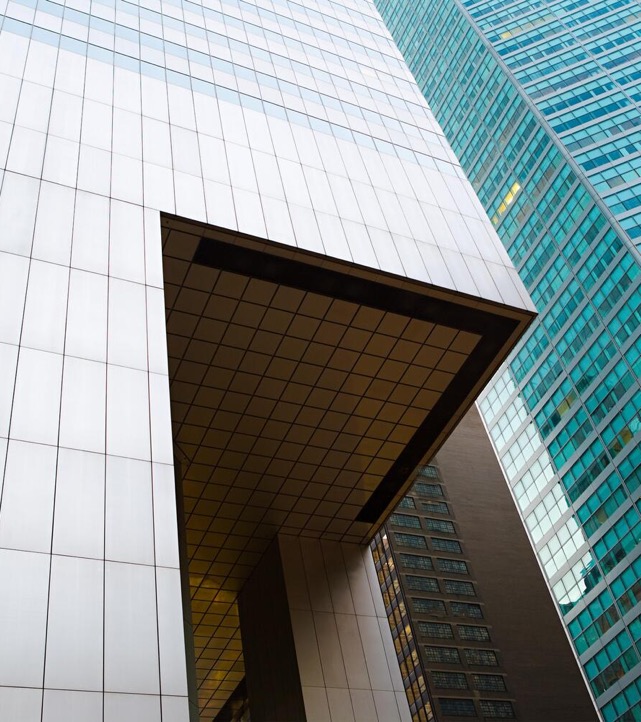 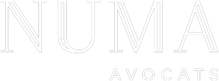 Communiqué de Presse – 5 juillet 2023DEAL – Capital Innovation (Levée de fonds)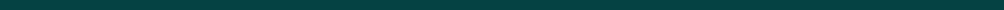 Numa Avocats accompagne la société Carbookr et ses fondateurs dans le cadre l’entrée au capital de groupe MACIF via son véhicule d’investissement Macif Innovation et du réinvestissement du Groupe Inter Mutuelle Assistance[DEAL – Capital Innovation] Les équipes de Numa Avocats sont heureuses d'avoir accompagné la société Carbookr et ses fondateurs dans le cadre d’une opération de levée de fonds.Benjamin Rosso (associé) et Hadrien Séguier (avocat) étaient sur l'opération.La Macif, via son véhicule d’investissement Macif Innovation, investit dans Carbookr, une start-up marseillaise spécialisée dans la location de véhicules légers et utilitaires. En entrant au capital de la marketplace, la Macif souhaite améliorer son offre de service pour ses sociétaires en matière de véhicule de remplacement en cas de panne ou de sinistre.Macif et Carbookr : une collaboration pertinente et durable                                       En nouant ce partenariat stratégique, la Macif entend proposer à ses sociétaires une offre de location de mobilité 4 roues à des tarifs négociés. Grâce à ses nombreux loueurs partenaires, Carbookr permet l’accès à plus de 300 000 véhicules dans plus de 160 destinations. En complément, la start-up propose une offre complète de services autour de la prestation de location, notamment pour la mise à disposition de voituriers, d’une conciergerie ou encore d’une facturation unifiée en cas de réservations multiples de véhicules. « La Macif se mobilise pour que ses sociétaires ne subissent aucune rupture dans leur mobilité : la solution Carbookr est déjà utilisée par notre assisteur IMA pour mettre à disposition de nos assurés des véhicules de remplacement suite à un sinistre. Notre entrée au capital de Carbookr est un prolongement naturel de l'engagement de notre assisteur et nous permettra d'aller plus loin dans nos réponses aux besoins de nos sociétaires dont le rapport à la mobilité évolue. » déclare Julien Hue, Responsable marketing IARD de la Macif « Nous sommes heureux de recevoir la confiance d’un leader de l’assurance automobile français. Fort de cette participation, Carbookr continue de co-construire un modèle de mobilité innovant, efficace et responsable pour tous les partenaires de son écosystème. Epaulés par des acteurs de référence, nous accélérons notre proposition de valeur sur les différents segments de la location de véhicules. Nous sommes fiers de cette entrée au capital et souhaitons mettre à profit notre technologie et nos services auprès de tous les sociétaires Macif. » Frederi Villa Vega et Nicolas Job, co-fondateurs de Carbookr Pour plus d’informations : https://www.carbookr.com/Communiqué de presse | MacifIntervenants de l’opérationSociété : Carbookr Fondateurs : Frederi Villa Vega et Nicolas JobConseil Société et fondateurs : Numa Avocats - Benjamin Rosso (associé) et Hadrien Séguier (avocat)Investisseurs : Macif InnovationInter Mutuelle AssistanceConseils Investisseurs : Lexcom (pour IMA) et Saul (pour Macif Innovation)Contact Numa : Benjamin ROSSOAvocat AssociéGérant et Fondateurbrosso@numaavocats.comA propos de Macif InnovationMacif Innovation est l’un des véhicules d’investissements de la Macif. Doté de 30 millions d'euros à date, Macif Innovation investit en Seed, Serie A dans des start-up innovantes en cohérence avec les axes stratégiques de développement et les valeurs de l’assurance mutualiste. Les principaux champs d’investissements sont : la Santé Prévoyance, les services et produits associés à l’assurance de biens, la Finance Epargne ainsi que des solutions dédiées à la jeunesse, aux publics fragilisés et à la protection de l’environnement.A propos de CarbookrCréée à Marseille par Nicolas Job et Frédéri Villa Vega en 2018, tous deux réunissant 40 ans d’expérience dans la location de véhicules en France et à l’étranger, Carbookr est la première marketplace B2B de location de véhicules légers et utilitaires. Sa plateforme met en relation les entreprises souhaitant louer des véhicules, ou proposer à leurs clients des véhicules de location. A travers sa technologie de réservation, la richesse de son offre couvrant 160 pays et sa couche servicielle, Carbookr dessine de nouvelles solutions d’accès aux véhicules de location pour les professionnels en France, en Europe, et demain à l'International en complément des opérateurs existants.A propos de Numa AvocatsNuma Avocats, cabinet spécialisé en droit des affaires opérant à Aix-en-Provence, Marseille, Paris et Shanghai, conseille et assiste les PME, ETI, entrepreneurs, les dirigeants, les institutionnels et industriels lors d’opérations complexes et stratégiques sur tous les aspects intéressant le droit des affaires et notamment en matières juridiques, fiscales, contractuelles et sociales. Structurés en départements spécialisés, les avocats du cabinet travaillent de façon totalement intégrée pour conseiller, défendre et représenter les intérêts d’une clientèle nationale et internationale. Numa Avocats est composé de 10 associés et d’une vingtaine de collaborateurs.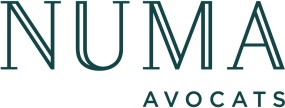 Retrouvez nous sur :Email : contact@numaavocats.com  Notre site / LinkedinAix en Provence40, boulevard du Roi René 13100 Aix-en-Provence FranceTél. : +33 (0)4 65 40 05 40Marseille469, avenue du Prado 13008 MarseilleFranceTél. : +33 (0)4 65 40 05 40Paris1 rue de Stockholm 75008 ParisFranceTél. : +33 (0)1 76 21 57 16ShanghaiCrystal Century – Room 20 567 Weihai RoadShanghai 20041Tél. : +86 159 219 80840 